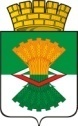 ДУМА МАХНЁВСКОГО МУНИЦИПАЛЬНОГО ОБРАЗОВАНИЯчетвертого созываРЕШЕНИЕ   от  25 апреля 2023 года             п.г.т.Махнёво                                 № 239 О внесении изменений в решение Думы Махнёвского муниципального                          от 02.12.2015 года № 50 «О реализации статьи 25 закона Cвердловской области от 07.07.2004года  № 18-ОЗ «Об особенностях регулированияземельных отношений на территории Свердловской области»                             (с изменениями от 25.05. 2017  № 242, от 25.09.2018 № 350, от 29.11.2022 № 205)В соответствии со статьей 39.19 Земельного кодекса Российской Федерации,  , Федеральным законом от 06.10.2003 года № 131-ФЗ «Об общих принципах организации местного самоуправления в Российской Федерации», статьями  22 ,  25  и  26 Закона Свердловской области от 07 июля 2004 года № 18-ОЗ "Об особенностях регулирования земельных отношений на территории Свердловской области", Дума  Махнёвского муниципального образованияРЕШИЛА:Внести изменения в решение Думы Махнёвского муниципального                          от 02.12.2015 года № 50 «О реализации статьи 25 закона Cвердловской области от 07.07.2004года № 18-ОЗ «Об особенностях регулирования земельных отношений на территории Свердловской области»                             (с изменениями от 25.05. 2017 № 242, от 25.09.2018 № 350, от 29.11.2022 № 205) следующего содержания:1.1.В абзаце четырнадцатом подпункта 1, абзаце четвертом  подпункта 2, абзаце девятом  подпункта 3, абзаце пятом подпункта 4 пункта 6 Перечня документов, прилагаемых к заявлению о принятии на учет граждан в качестве лиц, имеющих право на предоставление в собственность бесплатно земельных участков, находящихся в собственности Махнёвского муниципального образования и  земельных участков государственная собственность на которые не разграничена на территории Махнёвского муниципального образования слова «Администрации Махнёвского муниципального образования» заменить словами «органа местного самоуправления».2.Настоящее Решение опубликовать в газете «Алапаевская искра» и разместить на сайте Махнёвского муниципального образования в сети «Интернет».3.Настоящее Решение вступает в силу со дня его опубликования в газете «Алапаевская искра».     4. Контроль за выполнением настоящего Решения возложить на постоянную комиссию по нормативно-правовым вопросам и местному самоуправлению (А.Д. Топорков).Председатель Думы муниципального образования		                                   С.Г.АлышовГлава муниципального образования                                           А.С.Корелин